Appraisee checklist for completion of ROT section on SOARSince July 2106 all “named-trainer” roles require formal recognition in keeping with the GMC Recognition of Trainers policy.  For more information, please visit: https://www.scotlanddeanery.nhs.scot/trainer-information/recognition-of-trainers-rot/The checklist below will help you to confirm that you meet the GMC requirements for re-recognition as a named trainer. It can be completed and uploaded onto SOAR along with the evidence you intend to provide or simply used as an aide memoire.Remember that the role of your appraiser is to:To support reflection on your trainer roleTo discuss the supporting information, you have providedTo help identify any training you may require or other CPD relating to your trainer roleYour appraiser does not decide if you are re-recognised as a trainer; that is the role of the DME (Director of Medical Education) in your health board or medical school (for undergraduate roles) when they review your Form 7, and they may contact you if further evidence is required.  If you meet the requirements re recognition will occur in sync with revalidation.Postgraduate RolesUndergraduate RolesEducational Governance RequirementsAoME Framework - checklistUSEFUL RESOURCES FOR TRAINERS NumberI am a Named Educational Supervisor*I am ES for trainees/ yearI am a Named Clinical Supervisor*I am CS for trainees/year* If you are unsure of your educational role, make contact with your DME or Medical School for advice* If you are unsure of your educational role, make contact with your DME or Medical School for advice* If you are unsure of your educational role, make contact with your DME or Medical School for advice* If you are unsure of your educational role, make contact with your DME or Medical School for advice* If you are unsure of your educational role, make contact with your DME or Medical School for adviceI am responsible for undergraduate educational progression(Teaching deans, Assessment leads and year Leads/Directors)Y/NI am responsible for undergraduate clinical placements(Module/Block leads & NHS Teaching Leads/Subdeans)Y/Ni)  are you currently practising within your field?Y/Nii) do you comply with all aspects of Good Medical Practice?Y/Niii) do you comply with all legal, ethical and professional obligations including completion of mandatory training requirements1. Equality & Diversity (E&D) training (on-line modules available on LearnPro and equivalent)I have completed E&D training (within the last 5 years) - upload certificate as evidenceY/N2. An Induction module for your role (upload evidence of completion). Suitable examples include:Introductory workshop for educational or clinical supervisors eg FDA TW- Trainers Workshop, Y/NOther Local coursesY/NOther equivalent (e.g. provided by Royal College)Y/NMedical School induction (for undergraduate roles only)Y/Niv) do you have appropriate time* allocated for your role as a trainer?* Postgraduate trainers should be allocated a minimum of 1hr (0.25PA) per week for each trainee supervised (ES, CS or joint ES/CS).  Undergraduate trainers would be expected to have a minimum of 0.25PA per week. If you are unsure if you have sufficient time allocated for your training role, you should consult the Scottish Trainers Framework  ‘definitions document’ and discuss with your Clinical Lead or DME. Y/NAoME Framework AreaExamples of evidenceEvidence; including title of document uploaded onto SOARDate of evidence Year of cycle added Ensuring safe and effective patient care through training Any training you have attended in this areaAnalysis of any critical incidents from your practice that involve trainees/ or students Rotas/ timetable indicating supervisionEstablishing and maintaining an environment for learning Any training you have received in this areaTeaching plans showing how you cater for diverse learning needs Records of departmental meetings where teaching is discussed Anonymised records of meetings with students/trainees to discuss improvements Ratings and/or comments from student or trainee feedback Your written reflection on student or trainee feedbackCritical account of literature read in this areaTeaching and facilitating learning Any training you have received in this areaCritical account of literature read or reflection on practice in this areaTeaching plans and evaluationsFeedback on your teaching from a peer or mentor MSF on your performance as a teacher/ trainer Student ratings or comments on your teachingEnhancing Learning through assessmentCritical account or reflection of literature read or practice in this areaAny training you have had in this areaAnonymised examples of assessments you have conducted e.g. from e portfolio Examples of any assessments you have devised for use in your unit/areaEvidence of involvement in the management of a programme of assessment including quality assurance activities such as standard settingSupporting and monitoring educational progressAny training you have received in this areaCritical account / reflection of literature read or practice in this areaExamples of any methods you use to establish learning needsAnonymised examples of records relating to a learner in difficultyAnonymised examples of agreed education plans Guiding personal and professional development Critical account of literature read in this areaAny training you have received in this areaExamples of any printed or electronic materials you provide to students/trainees seeking guidance Anonymised examples of instances where you have provided advice or supportContinuing Professional Development (CPD) as an educatorReflective accounts of practice or critical analysis of literature read in the field of medical education  Any course or conference you have attended that relates to medical education Any qualification or accreditation you have received in this areaA personal development plan indicating key educational objectives and actionsNotes from your observation of a peer/trainee delivering teachingMulti-source feedback on your performance as a teacher/trainerRecords of agreed actions or reflections following feedback on your teaching / performance as a trainerRoTQM@nes.scot.nhs.uk For email queriesScotland Deanery website- trainer areahttps://www.scotlanddeanery.nhs.scot/trainer-information/recognition-of-trainers-rot/ 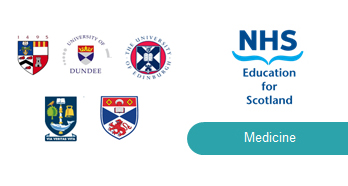 FACULTY DEVELOPMENT ALLIANCE (FDA) http://www.scotlanddeanery.nhs.scot/your-development/faculty-development-alliance/ 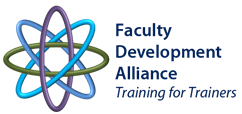 The FDA has developed resources, to support trainers and assist in the recognition and re-recognition processes.  These include a one-day ‘Trainer Workshop’ (recommended for all new trainers and for some PG trainers whose previous generic training course was >five years ago). Once recognised other FDA courses are available including ‘Supporting Trainees with Difficulties’, and Advanced Medical Educators’ Course ( AMEC) which are mapped to the AoME competency areasE-LEARNING FOR HEALTH (EDUCATOR TRAINING RESOURCES)https://www.e-lfh.org.uk/programmes/educator-training-resources/ 
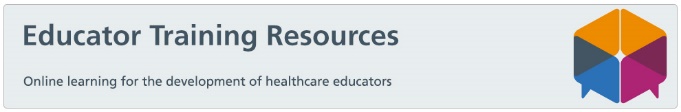 Interesting e-learning modules are available on the Educator Training Resources which may be of use, especially for PG trainers.  All of the content is free to access.  However, registration (which is free) is needed to allow you to track your learning, and retain certificates of completion which you can then provide at your educational appraisal.